FORMULÁRIO V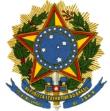 MINISTÉRIO DA EDUCAÇÃO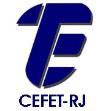 CENTRO FEDERAL DE EDUCAÇÃO TECNOLÓGICA CELSO SUCKOW DA FONSECA - CEFET/RJ – CAMPUS VALENÇADEPARTAMENTO DE ENGENHARIA DE ALIMENTOSNota final da apresentação do projeto final Data: ____/____/______ Aluno(a):_____________________________________________Aluno(a):_____________________________________________Aluno(a):_____________________________________________Observações:A nota individual é dada apenas pelo professor(a) orientador(a).A Média Final é calculada pela: MF = (PE+ NI +NB1 + NB2 + NB3)/5Nota (0 a 10)Orientador(a) (Parte Escrita - PE)Nota individual do aluno(a) dada pelo Orientador(a) (NI)Avaliador 1 (nota da banca – NB1)Avaliador 2 (nota da banca – NB2)Avaliador 3 (nota da banca – NB3)MédiaNota (0 a 10)Orientador(a) (Parte Escrita - PE)Nota individual do aluno(a) dada pelo Orientador(a) (NI)Avaliador 1 (nota da banca – NB1)Avaliador 2 (nota da banca – NB2)Avaliador 3 (nota da banca – NB3)MédiaNota (0 a 10)Orientador(a) (Parte Escrita - PE)Nota individual do aluno(a) dada pelo Orientador(a) (NI)Avaliador 1 (nota da banca – NB1)Avaliador 2 (nota da banca – NB2)Avaliador 3 (nota da banca – NB3)Média_________________________________________________________________________Docente responsável pela disciplinaProfessor Orientador